Конкурсное заданиеПрофессиональной олимпиады «Дорога к мастерству»С элементами соревнований Junior Skillsпо компетенции:Лабораторный химический анализУТВЕРЖДАЮ  главный эксперт Назарова Г.Н.СОГЛАСОВАНО технический координатор Войнова Н.А.Ачинск, 2017Регламент конкурса и общее описание задания1.Содержание заданияУчастник должен определить общую (титруемую) кислотность плодов и овощей. При этом необходимо самостоятельно провести пробоподготовку и определить кислотность свежего и консервированного сока титриметрическим методом2 Время выполнения заданияНа выполнение задания  отводится 1 часВ расписании соревнований дополнительно  предусмотрено еще 1 час  на предварительный инструктаж, мастер-классы и ознакомление с рабочими местами и оборудованиемВремя пребывания на площадке не   превышает 2,5 часов. Возрастные категорииВ соревновании принимают участие подростки в возрасте  14+.Порядок выполнения задания:Измельчить  пробу на тёрке и отжать через марлю сок.В стаканчик взять  навеску на аналитических весах (20,00 ± 0,01) г сока и количественно перенести  навеску в коническую колбу.Стаканчик и воронку несколько раз ополоснуть  дистиллированной водой, сливая промывные воды в коническую колбу.Поставить колбу на водяную баню, нагретую до температуры 800С и выдержать  15 минут для гомогенизации продукта. Дать колбе остыть и перенести её содержимое при помощи воронки в мерную колбу вместимостью  100 мл. Довести  уровень раствора до метки дистиллированной водой и тщательно перемешать.Бюретку заполнить раствором гидроксида натрия.Взять пипеткой 20 мл прозрачной вытяжки (если необходимо, предварительно отфильтровать её), перенести в коническую колбу.Добавить 2-3 капли фенолфталеина и титровать  стандартизированным раствором гидроксида натрия до появления бледно-малинового окрашивания, не исчезающего в течение 1 минуты.Общую кислотность продукта в процентах (X) вычисляют по формуле: 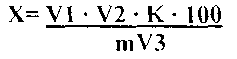 где:VI - объём стандартизированного раствора гидроксида натрия, пошедший на титрование, млV2 - общий объём полученной вытяжки, млm - навеска анализируемого образца, гV3 - объём вытяжки, взятый для титрования, млК - коэффициент для пересчёта 0.1 н раствора гидроксида натрия на преобладающую вобразце кислоту: яблочную, лимонную, щавелевую, молочную, уксусную, винную.Анализируя жидкие продукты, взять  пипеткой для титрования 20мл сока в мерную колбу, довести  до метки дистиллированной водой и тщательно перемешать. Далее анализ проводят по пункту 5.10. Общую кислотность консервированного сока в процентах (X) вычислить   по формуле: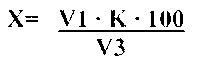 11. На основании полученных результатов сделать вывод об общей кислотности свежего и консервированного сока. Особенности выполнения заданияПри  выполнении анализа участники должны учитывать особенности различных плодов или овощей.Справочные данные: К - коэффициент для пересчёта 0.1 н раствора гидроксида натрия на преобладающую в образце кислоту:   Профессиональные компетенции для выполнения задания.Умение работать с лабораторным оборудованием.Умение  выполнять работу  рационально и правильно.Умение  выполнять работу экономно.Умение  выполнять работу  аккуратно.Умение  выполнять работу  внимательно.Умение быть наблюдательным, иметь «химическую зоркость».Умение выполнять простейшие расчеты.Умение  учитывать факторы  пересчета в зависимости от вида продукции. Общие требования по охране трудаУчастники должны знать и строго выполнять требования по охране труда и правила внутреннего распорядка во время проведения конкурса. На конкурсном участке необходимо наличие аптечки.За грубые нарушения требований по охране труда, которые привели к порче оборудования, инструмента, травме или созданию аварийной ситуации, участник отстраняется от дальнейшего участия в конкурсе.8  Приблизительные критерии оценкиО - объективная оценка Примечания.При равном количестве баллов преимущество отдается участнику, выполнившему задания быстрее.9  Оборудование и материалыОборудование и материалы на рабочее место:Общее оборудование, доступное для всех команд: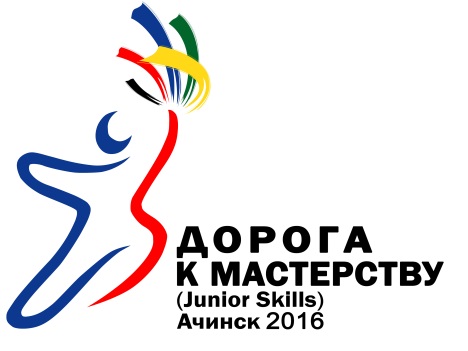 ПродуктКислотаКоэф.семечковые и косточковые плодыяблочная0,0067цитрусовые плоды и ягодылимонную0,0064щавель, шпинатщавелевую0.0061солёно-квашеные продуктымолочную0,0090маринадыуксусную0,0060виноградвинную0.0075ТипоценкиНазвание критерияПоясненияМакс. оценкаООрганизация и техника безопасности ответы на уточняющие вопросы эксперта; использование средств индивидуальной защиты; производить подготовку средств индивидуальной защиты  к работе; соблюдение правил охраны окружающей микросреды;10ОПодготовка химической посуды, приборов и лабораторного оборудования ответы на уточняющие вопросы эксперта;соблюдение правил обращения с лабораторной химической посудой;соблюдение правил обращения  с химическими реактивами (кислота);подготовка лабораторного оборудования к проведению анализов;10ОВыполнение анализаответы на уточняющие вопросы эксперта;выполнение анализов в соответствии с нормативной документацией;соблюдение правил работы с мерной посудой;соблюдение правил работы при титровании;соблюдение хронометража выполнения задания;50ООбработка результатовответы на уточняющие вопросы эксперта;провести правильный расчет результата задачи; выполнить полное оформление  рабочего протокола анализа  согласно технологической карты.30Итого общее количество баллов100ОборудованиеКол-воБюретка вмест. 25мл1Пипетка вмест. 10мл1Колба мерная вмест. 100мл1Колба коническая вмест. 250мл1Стакан химический вмест. 100. 300мл1Воронка стеклянная1ОборудованиеКол-воВесы лабораторные не ниже 2 класса точности1Баня водяная с температурой 800С1